医療法人設立Ｑ＆ＡＱ１　医療法人の設立のメリットデメリットを教えてください。Ｑ２　具体的な資金のシミュレーションをしてみてください。税金合計9,855,200-（5226000＋400000）＝4229200　社会保険負担2600000を引くと1629200円の差額Ｑ３　一人医療法人を考えています。その際に気を付けることは・基金拠出型(資本金ではありません)で基金を拠出します。理事長が50％以上拠出する・理事監事は２０歳以上・監事は理事長の３親等以内の親族以外であること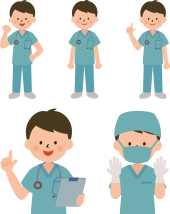 ・監事は社員であり基金の拠出はできない・社員は１８歳以上であること・社員は個人に限り３人以上とすること・基金拠出額は医業費用の２か月分または１０００万以上の高い方であること・地域によっては１０００万以上かつ診療収入２か月分・基金拠出は返還について制約があり利息はつかないこと・社員の議決権は一人一個となる・設立時社員全員が発起人となる。・理事長は設立代表者であり医師または歯科医師が就任することＱ４　設立までのスケジュールと注意点は？茨城県の設立認可の日程(30年度実績)★医療政策課に必ず事前協議を受けるが受ける際には、あらかじめ申請書の写しを持参する。事前協議の日程は必ず電話で予約を取り赴く事　事前協議後の申請書の提出は郵送でも可能。（お問合せ先　茨城県保健福祉部医療政策課医療計画　水戸市笠原町978番6　ＴＥＬ：　029-301-3124　　ＦＡＸ：029-301-3199　Ｑ基金として適切な財産は？預貯金、医業未収金、土地建物　減価償却が引き継げるため医療機器備品などベストは基金と医療機器等などの減価償却資産基金は金銭拠出が一番簡単　減価償却の面で医療用機器　金銭拠出はある程度の期間拘束されるため著しく多額にしすぎない　1000万～2000万　返還は5年ほどの期間を指定する。預貯金以外は500万以上の場合、税理士等による証明を受けなくてはならない(不動産の場合不動産鑑定士)個人時代の土地建物は拠出しないほうがよい。個人のままにして相当額の家賃でもらう方が良い。　その場合根拠となる数値の添付資料が必要である。また、利益相反行為ともなるため議事録を作成かつ建物賃貸借契約書を作成  社員医師の入会金は引継不可　棚卸資産は引き継がないほうが良い。Ｑ社員と役員はどう違うのですか？社員は従業員と異なり株式会社の株主に似ている。社員総会は株主総会と同じで最高意思決定機関となる。　ただし一人1個の議決権社員数は3人以上にする社員総会において選任された理事が理事会において医療法人の執行機関となる。また選任された監事は監査機関となる。役員は理事と監事のこと　理事監事あわせて3名以上必要　その中から医師が理事長となる。　任期は2年で必ず重任登記をする。(役員として登記されるのは理事長のみ)Ｑ　借入財産も引き継げるの？個人時代の医療機器などの購入に係る借入金は引継可能個人で使っていた医療機器などは法人へ分割払いで譲渡することも可能運転資金の借入金は引継できない。引継には債権者の同意が必要　借入の契約書　借入金の残高証明書(事業用資産借入)　支払計画書などを添付「負債残高証明書及び債務引継承認額」QＱ　個人時代の医院の土地建物を医療法人に賃貸をする場合の賃料の設定は？賃料は近隣の土地建物等の賃借料と比較して著しく高額でないこととされている。賃料の算出根拠を添付する。例）固定資産税・都市計画税の固定資産評価額＊6％または土地の鑑定評価額＊6％　　固定資産税評価額の10％　　固定資産税課税明細書添付　　近隣類似の資料添付Ｑ　医療法人設立認可申請書類はどのようなものがあるの？申請書及び添付書類の様式（例）は次のとおりです。申請書類の一括ダウンロード（ZIP：203KB）Ｑ履歴書作成のポイント住所は印鑑登録証明書通りとする。誤字注意　印鑑登録証明は発行後3月以内茨城県は登記されていないことの証明も必要履歴書には職歴に空白期間がないこと　印鑑は実印履歴書の日付を指定されることもあるので注意Ｑ定款作成のポイント各都道府県の定款例に沿うこと　医療法人名は同一県内の同名は許可されない都道府県市町村名は用いない基金制度を採用する章を設ける基本財産の設定はしない会計年度は自由にできるＱ設立後2年間の事業計画　予算書作成のポイントは？茨城県は設立後2年間の事業計画及び予算書　予算明細書は省略できない。○設立総会議事録や設立趣意書、診療所概要、給与費内訳書などと整合性を保つため診療所概要→給与費内訳諸→予算明細書→設立後2年間の予算書→設立後2年間の事業計画書→設立趣意書→設立総会議事録という順番で作成する。具体的な数値は経営実績がある医院の場合は、青色申告決算書及び歯科医師用付表を基に作成し(平均的な数値)根拠資料として添付する。予算書は黒字とする自治体によって具体的な記載例が違うので参考にする事業計画作成においては予算書と内容を一致させること物品購入計画や建物増改築計画があれば記載職員採用計画　収支の見込み　当面2か月間の運転資金2年以上個人開設している場合または医師または歯科医師が常時1人または2人勤務で1か所のみの場合は作成不要の自治体(東京都)もある。医療法人設立の手引き(東京都) http://www.fukushihoken.metro.tokyo.jp/iryo/hojin/tebiki.html項目メリット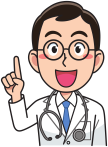 デメリット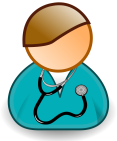 税金面個人事業は超過累進税率を取っているため所得が高いほど医療法人より税金が高くなる。給与所得控除が使えるため医師本人も給与で経費化ができる。　親族(親　子供など)、家族への所得分散効果もある。専従者給与より高い役員報酬が出せる。　たとえ赤字でも均等割りが生じる。所得は給与所得となる。給与所得控除額は年々減少している。６６０万超１０００万以下の所得は給与所得控除額が収入×10％＋１２０万１０００万超は上限２２０万となる。退職金制度個人は事業主や専従者には退職金が出せない。法人は、役員に役員退職金が出せる。役員退職金のための原資となる生命保険に加入することができる。　小規模企業共済のような上限がない。小規模企業共済は加入し続けることはできない。共済を脱退し、廃業扱いとなるため脱退金は退職所得となる。経営セーフティ共済も医療法人は加入できない。国民年金基金も限度額が縮小される。経費について個人の事業所得は収入と直接関係のある費用しか経費化が難しい。交際費、寄付金などは原則あまり認められない。個人名義の車やガソリン代、光熱費などは自家消費分按分処理が必要となる。法人の場合は個人的な経費はもちろん経費化できないが個人程経費の面で自家使用部分の按分などが行われない。　保険など合法な節税手段が大きく経費枠は一般的に広くなる。事業の拡大性複数医療機関を開設できる。介護事業ができる。対外的な信用特に銀行など金融機関を含めた対外的な信用が向上する。　新たな設備投資の面で有利事業承継理事長の交替のみで事業が承継できる。　相続税の面でも医院の資産は対象外のため有利となる。資金の自由度　医院の経営上の収支と個人の家計が分離されるため積極的に経営するマインドが増える。従業員の意識も高くなる。医療法人と個人は別物であるため個人のように自由に資金を使うことができなくなる。一度決めた役員報酬は次の決算後まで変更ができない。　配当が禁止されているため医療法人に賃貸している家賃収入及び役員報酬を収入とする。運営面においては法人としての決算の作成、毎年の決算後２月以内純資産の登記。決算日後３月以内都道府県へ事業報告書等の届け出　手続きは煩雑となる。事業の自由度公序良俗に反していなければＯＫ医療法人は医療業務及び付帯業務に限られる。社会保険社会保険に入ることにより従業員の採用面で有利になる。　国保にはない傷病手当金、出産手当金、将来の年金増額など従業員の福利厚生になる。個人事業より加入していた医療機関は医師国保を継続することができる。(厚生年金のみ加入)　この場合自院での診察は不可社会保険の医院負担額は医院の法人税の経費となり個人負担は個人の所得税から社会保険料控除となるので税金面での効果はある。社会保険は役員　従業員(正職員)の厚生年金の２分の１を負担する。医院負担額は9.15％役員は６２万の報酬月額の上限があるためそれ以上いくらとっても５６７３０円が厚生年金保険料となる。だいたい平均的な医院（役員２名、正職員４名）で年間２６０万ほどの負担となる。社会保険の負担は大きく節税効果を上回る基準になることが多い。事業税社会保険診療収入に係る収入は事業税の対象外となるのは個人法人も同じ事業税に関する中間申告も不要社会保険診療収入に係る収入は事業税の対象外となるのは個人法人も同じ事業税に関する中間申告も不要源泉所得税法人にすると社会保険支払報酬基金の源泉所得税はなくなる。その分資金繰りはよくなる。消費税開業初年度は消費税がなくなる。ただし消費税の課税が多い医院の場合、開業から６カ月に支払給与合計または課税売上のいずれかが１０００万を超えると次の年より消費税の課税事業者となる。個人事業医療法人備考診療収入70,000,00070,000,000役員報酬増加額18,000,000月150万社会保険増加額　2,600,000医師国保継続厚生年金のみその他の経費45,000,00048,000,000実際は保険で消せる　利益25,000,000　1,400,000所得税(法人税)　7,355,200　　400,000地方税　2,500,000　　400,000理事長の給与18,000,000税金合計　9,855,20015,550,000所得税　3,671,000住民税　　1,555,000税金小計　　5,226,000財産基準日事前協議期間申請締切審議会開催認可日第1回3/315/7-6/157/68月上旬8月下旬第2回8/3110/9-12/71/112月上旬2月下旬準備前保健所に対する届出義務のある図面などは準備しておく敷地の面積平面図建物の構造概要及び平面図医師免許証の写し茨城は登記されていない事の証明書も必要医療法人設立認可申請説明会のある県は説明会に出席↓設立総会↓仮受付（事前審査　仮申請では押印書面をせず申請書の素案を提出）↓設立認可申請(本申請)↓医療審議会↓答申↓設立認可許可書の交付・受領説明会の開催の有無、日程　出席の義務を事前に確認締切り直前にしない。仮申請は予約をする。設立登記申請↓設立登記完了↓設立登記完了届設立に必要な手続きが終了してから2週間以内　事業年度末日を過ぎてから設立8月末日に事業年度だとすると9月1日以降に登記申請する。診療所開設許可申請↓（実地審査）↓診療所開設許可書の交付・受領↓診療所開設届、個人の廃業届管轄の保健所に許可をとる申請から許可書王府まで2週間ほどかかる。開発許可が出た後診療所の開設同時に個人は診療所廃止届を提出添付書類の履歴書は高校以上の学歴と職歴を空白期間なく記入　所属か開設・管理かも明記管轄の保健所で事前に相談を行い進め方確認　スケジュールが非常に大事診療所エックス線装置備付届　同廃止届も同時に提出「エックス線漏えい検査報告書」も添付するためレントゲン業者を早めに手配、タイムスケジュールを合わせるよう事前に協議する。保険医療機関指定申請(地方厚生局都道府県事務所)↓保健医療機関指定通知書の交付・受領↓施設基準の届出(地方厚生局都道府県事務所)↓公費指定（福祉事務所、市区町村など）生活保護法に基づく医療扶助労災保険法に基づく労災診療障碍者総合支援法に基づく育成医療・更生医療など個人での指定は廃止届を出す。地方厚生局へ指定申請と同時に個人の廃止届も提出。(個人の廃止の際には廃止する医療機関の指定通知書原本も提出する。)原則として指定申請を行った翌月1日から指定（一定の条件を満たせば遡及指定も可能　直接問い合わせる事）指定通知書が来たら施設基準の届出についての案内にしたがい指定があった翌月中旬ごろまでに定められる締切日までに手続き従前の施設基準を継続して加算する希望する場合は遡及できる旨の案内あり保健医療機関の指定は月単位のため、締切注意一日でも遅れるとその月の保険診療ができなくなる。地方厚生局の事務所ごとに締切日の一覧が公開されているため確認する。指定から申請までタイムラグほぼ1カ月ほどかかるためスケジュール締切注意医療機関コードが新しく付される指定通知書の届く前に電話で確認することも可遡及指定の場合に処方箋発行をする場合「現在遡及指定申請中のため医療機関コード未記入」等記入医療機関コードは未記入とする。医療法人設立認可申請書（ワード：34KB）様式1設立医療法人の概要（エクセル：58KB）様式例1定款（ワード：52KB）モデル1定款（解説付き）（ワード：26KB）設立時の財産目録（エクセル：24KB）様式例2財産目録の明細書（エクセル：32KB）様式例2-2負債内訳書（エクセル：40KB）様式例2-3負債残高証明及び債務引継承認願（負債の全部）（ワード：20KB）様式例2-4負債残高証明及び債務引継承認願（負債の一部）（ワード：20KB）様式例2-5負債残高証明及び債務引継承認願（リース物件）（ワード：20KB）様式例2-6買掛金引継承認願（ワード：20KB）様式例2-7設立総会議事録（ワード：35KB）様式例3設立趣意書（ワード：20KB）様式例4役員及び社員（評議員）の名簿（ワード：38KB）様式例5開設する病院等の概要（ワード：51KB）様式例6覚書（ワード：20KB）様式例7近傍類似比較表（ワード：23KB）様式例8設立後2年間の事業計画（ワード：19KB）様式例9設立後2年間の予算書（エクセル：24KB）様式例10予算明細書（エクセル：31KB）様式例10-2職員給与費内訳書（エクセル：25KB）様式例10-3役員報酬内訳書（エクセル：19KB）様式例10-4履歴書（ワード：28KB）様式例11委任状（ワード：19KB）様式例12役員就任承諾書（ワード：20KB）様式例13管理者就任承諾書（ワード：20KB）様式例14原本証明書（ワード：28KB）様式例30設立認可申請チェックリスト（エクセル：42KB）設立登記完了届（ワード：32KB）様式2